Publicado en Barcelona el 18/11/2022 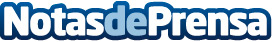 Schneider Electric anuncia novedades en su plataforma EcoStruxure™ Power que mejoran la eficiencia energética y operativa y la fiabilidad del sistemaEcoStruxure™ Power permite contar con una gestión centralizada de la ciberseguridad y con visibilidad de las amenazas en tiempo real. Proporciona una conectividad continua para los dispositivos IoT inteligentes, cableados e inalámbricos, con el software de Edge Control o el Advisor. Integra la tecnología de Realidad Extendida para mejorar la seguridad, la eficiencia y la eficacia de los profesionales de Operaciones y Mantenimiento eléctrico. Ofrece un gemelo digital eléctrico para escenarios eléctricosDatos de contacto:Noelia Iglesias935228610Nota de prensa publicada en: https://www.notasdeprensa.es/schneider-electric-anuncia-novedades-en-su_1 Categorias: E-Commerce Software Ciberseguridad Otras Industrias http://www.notasdeprensa.es